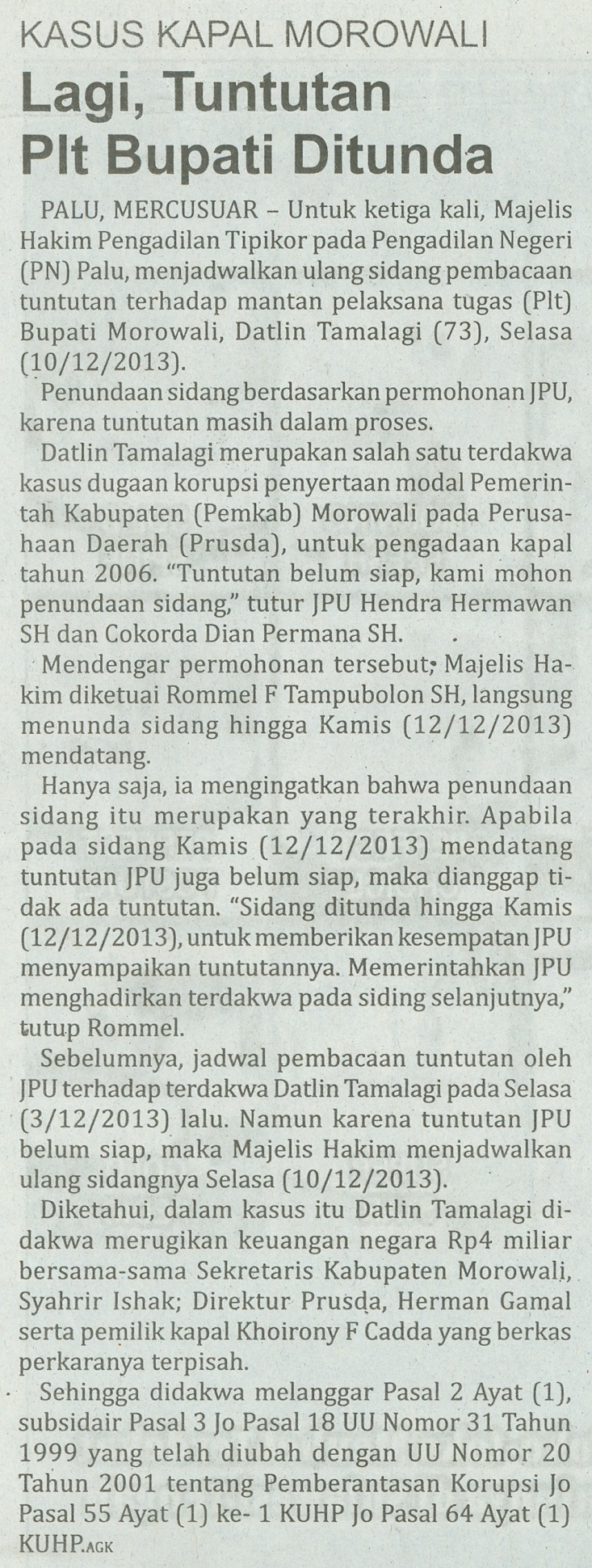 Harian    	:MercusuarKasubaudSulteng IIHari, tanggal:Rabu,11 Desember 2013KasubaudSulteng IIKeterangan:Hal. 4 Kolom 1KasubaudSulteng IIEntitas:Kabupaten MorowaliKasubaudSulteng II